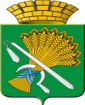 ГЛАВА КАМЫШЛОВСКОГО ГОРОДСКОГО ОКРУГАР А С П О Р Я Ж Е Н И Е от 27.02.2017  года      № 56-Р                                 г. Камышлов О внесении изменений в распоряжение главы Камышловского городского округа от 23.01.2015 № 16-Р «Об утверждении Административного регламента исполнения финансовым управлением администрации Камышловского городского округа функции по контролю в финансово-бюджетной сфере»В связи с изменениями, внесенными в Бюджетный кодекс Российской Федерации («Собрание законодательства РФ», 03.08.1998, № 31, ст. 3823, «Российская газета», № 153-154, 12.08.1998), в пункт 7 статьи 28.3 Кодекса Российской Федерации об административных правонарушениях («Российская газета», № 256, 31.12.2001, «Парламентская газета», № 2-5, 05.01.2002, «Собрание законодательства РФ», 07.01.2002, № 1 (ч. 1), ст. 1), в соответствии с Постановлением главы Камышловского городского округа от 27.07.2009 г. № 1178 «Об утверждении Порядка разработки, утверждения и корректировки административных регламентов структурных подразделении, отраслевых (функциональных) органов администрации Камышловского городского округа по исполнению муниципальных функций и предоставлению муниципальных услуг» и Постановлением главы Камышловского городского округа от 28.02.2014 г. № 386 «Об утверждении правил осуществления финансовым управлением администрации Камышловского городского округа полномочий по контролю в финансово-бюджетной сфере»:1. Внести изменения в Регламент исполнения финансовым управлением администрации Камышловского городского округа функции по контролю в финансово-бюджетной сфере, утвержденные распоряжением главы Камышловского городского округа от 23.01.2015 № 16-Р «Об утверждении Административного регламента исполнения финансовым управлением администрации Камышловского городского округа функции по контролю в финансово-бюджетной сфере» следующие изменения:1.1. в подпункте 5 пункта 5 после слов «условий договоров (соглашений) о предоставлении средств из местного бюджета,» дополнить словами «муниципальных контрактов», слова «договоров (соглашений) о предоставлении муниципальных гарантий Камышловского городского округа» заменить словами «соблюдения ими целей, порядка и условий предоставления кредитов и займов, обеспеченных муниципальными гарантиями, целей, порядка и условий размещения средств бюджета в ценные бумаги таких юридических лиц»; 1.2. подпункт 5 пункта 11 изложить в следующей редакции: «при выявлении в ходе проведения контрольных мероприятий признаков состава административных правонарушений, должностные лица финансового управления составляют протоколы об административных правонарушениях. Протоколы составляются в соответствии с действующим законодательством Российской Федерации.»;1.3. пункт 11 дополнить подпунктом 6 следующего содержания: «6) в случае выявлении фактов нецелевого использования средств местного бюджета в крупном и особо крупном размере, материалы проверок направляются в следственные органы»;1.4 в подпункте 33 слова «в установленном порядке» исключить;1.5. в пункте 34 слова «в порядке, установленном в финансовом управлении» исключить;1.6. пункт 71 исключить;1.7. в пункте 80 слова «в установленном порядке» исключить;1.8. в пункте 81 слова «в установленном порядке» исключить;1.9. подпункт 2 пункта 82 исключить;1.10. подпункт 2 пункта 85 исключить;1.11. подпункт 2 пункта 86 исключить;1.12. в пункте 87 слова «уведомление о применении бюджетных мер принуждения» исключить;1.13. подпункт 3 пункта 88 исключить;1.14. пункт 90 исключить;1.15. в пункте 94 слова «направляют материалы проверки в прокуратуру и (или) правоохранительные органы» заменить словами «составляют протоколы об административных правонарушениях»;1.16 в пункте 96 слова «уведомлений о применении бюджетных мер принуждения» исключить;1.17. в пункте 97 слова «уведомлений о применении бюджетных мер принуждения» исключить;1.18. в пункте 98 абзац 2 изложить в следующей редакции: «оформления на бумажном носителе представления, предписания»;2. Разместить распоряжение на официальном сайте Камышловского городского округа.3. Контроль за исполнением настоящего распоряжения оставляю за        собой.И.о. главы Камышловского городского округа                                           А.В.Половников